Флешмоб как одна из новых форм работы с родителямиКак можно сделать  семейный  досуг  более интересным. Для этого нужно всех участников вовлечь в единое  представление, и это представление называется флешмоб.   Флешмо́б по Википедии 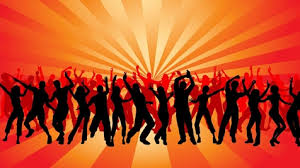 это некая «Вспышка» людей, в которой в течение нескольких минут люди выполняют ранее оговоренные действия разного содержания, а затем одновременно быстро расходятся в разные стороны как в ничем не бывало. (произносится флэшмоб; от англ. flash mob, дословно — мгновенная толпа [flash — миг, мгновение, mob — толпа] заранее спланированная массовая акция, в которой большая группа людей появляется в общественном месте, выполняет заранее оговоренные действия (сценарий) и затем расходитсяА главное, они все хотят узнать, что же происходит на самом деле. В детском саду мы эту теорию перевели в практическую деятельность, которая складывается следующим образом.Перед любым мероприятием с родителями проводится репетиционный момент будущего представления. По одному показу делаются несложные движения, и получается танец, где участвуют все желающие. Уважаемые родители, это вы можете делать со  своими друзьями на любой вечеринке. Желаем вам креативных идей. Не забудьте ими с нами поделиться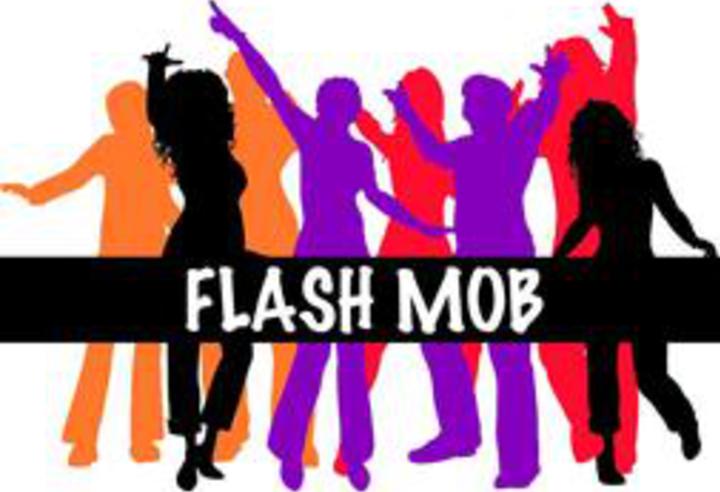 